المؤهلات العلمية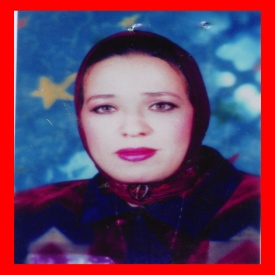 